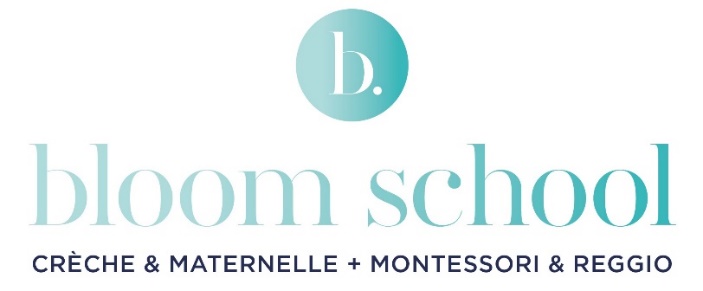 FORMULAIRE DE CANDIDATUREFORMULAIRE A retourner par mail : galeano@bloomschool.frrenseignements familiauxparticipation employeur (CRECHE)votre enfantnom et prénom : date de naissance (ou d’accouchement) : Responsable légal.e 1nom et prénom : tél. : 	mail : adresse :  profession : 	nom et coordonnées de l’employeurResponsable légal.e 2nom et prénom : tél. : 	mail : adresse :  profession : nom et coordonnées de l’employeur :foyersituation du foyer : 	nombre d’enfants à charge : revenus annuels du foyer fiscal pris en compte par la CAF : n° allocataire CAF : mon employeur peut participerau titre du « crédit d’impôt famille » (berceau en crèche d’entreprise), jusqu’à 83% de réduction pour l’employeur oui 	 non 	 peut-êtresouhaitez-vous que nousl’appelions pour lui en parler ? oui 	 non 	 peut-êtrecontact RH de l’entreprisefonction : nom : prénom : mail : tél. : commentairescandidature candidature candidature Souhaits de date de rentréeVous déposez une candidature pour une rentrée en : septembre 2022 septembre 2023Candidature en cycle court ou en cycle completVous déposez une candidature pour : LE CYCLE ENTIER DE MATERNELLE chez Bloom School (jusqu’à la rentrée en CP) UN CYCLE COURT chez Bloom School (un ou deux ans) JOURS ET HORAIRES d’accueil JOURS ET HORAIRES d’accueil JOURS ET HORAIRES d’accueil ENFANTS nés en 2021-2020-2019 : CRECHEmon enfant sera accueilli en crèche toute l’année (sur 47 semaines)de 1 à 5 jours par semainepar journée complète (pas de demi-journée)5 semaines de fermeture : noël (1), printemps (1) et été (3) lundi 	 mardi 	 mercredi 	 jeudi 	 vendredi 	ENFANTS NES EN 2018-2017 : MATERNELLE et ACCUEIL DE LOISIRSMATERNELLE : temps obligatoiresinstruction obligatoire de 8h30 à 16h les lundis, mardis, jeudis et vendredis36 semaines par an (zone C)ATELIERS DU SOIR EN SEMAINES SCOLAIRES : temps optionnelsaccueil « optionnel » en accueil de loisirs les après-midis de 16h à 19h max et le mercredi de 9h à 18h heures de départ souhaitées (« de 16h à …)lundi 	 17h45 	 18h15 	 18h45mardi	 17h45 	 18h15 	 18h45	mercredi		 9h-18h (journée complète)jeudi	 17h45 	 18h15 	 18h45	vendredi 	 17h45 	 18h15 	 18h45	ATELIERS VACANCES : temps optionnelsaccueil « optionnel » en ateliers thématiques durant une grande partie des vacances scolairesinscription au minimum 3 semaines par anTOUSSAINT 	 1 semaine d’accueilnoël 	 1 semaine d’accueil	hiver 	 1 semaine d’accueil	 2 semaines d’accueilPrintemps 	 1 semaine d’accueil	JUILLET	 1           2           3        4 semaines d’accueilmotivations 